Section 400.ILLUSTRATION D   "$100 Fine" Sign ILLINOIS STANDARDR7-I101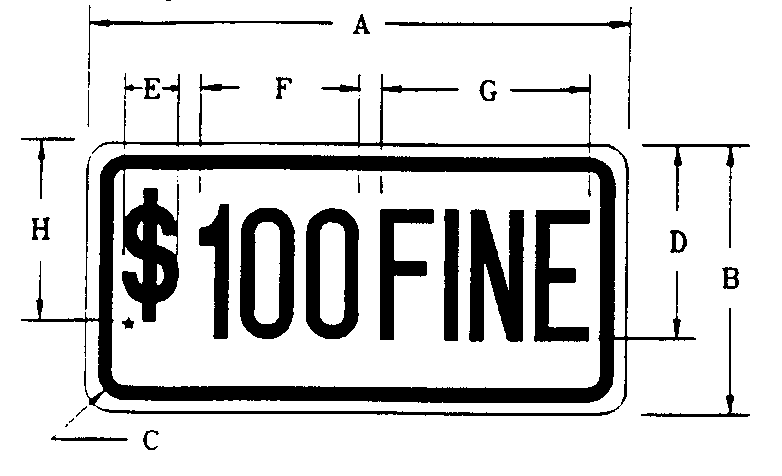 All Dimensions in InchesTo be used with R7-8*$=Series 3A "s"COLOR LEGEND AND BORDERGREEN NON-REFLECTORIZED BACKGROUNDWHITE REFLECTORIZEDSIGN SIZEDIMENSIONSDIMENSIONSDIMENSIONSDIMENSIONSDIMENSIONSDIMENSIONSDIMENSIONSDIMENSIONSSIGN SIZEABCDEFGH6 X 1212.06.01.54.51.153.44.64.0SIGN SIZESERIESMARGENBORDERBLK STD.SIGN SIZETIMESMARGENBORDERBLK STD.SIGN SIZE7MARGENBORDERBLK STD.6 X 123A0.370.37B5-126